Instructions:  This form is to be used to define your monitoring schedule as required in the 2020 General ISW Permit.Quarterly samplingWere samples collected in each of the four quarters?     Yes    NoIf no, continue sampling per the Industrial Stormwater Permit requirements.Are all four average results below permit benchmark values?     Yes    NoIf no, continue sampling for parameters that exceeded permit requirements.Continue quarterly sampling until the average of four quarters of results is below the benchmark valuesContinue quarterly sampling until the average of four quarters of results is below the benchmark values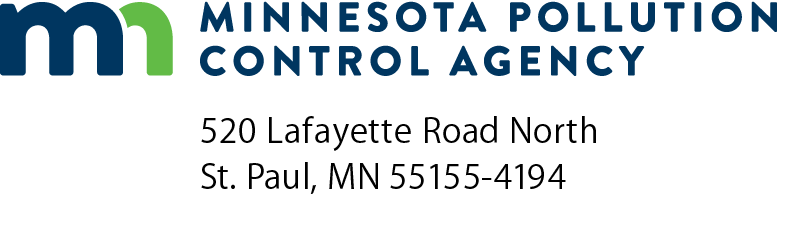 2020 – 2025 Industrial stormwater sampling worksheetIndustrial Stormwater ProgramRecord your industrial stormwater subsector(s):QuarterParametersPermit benchmark valuesResultsReport due date (mm/dd/yyyy)1st QuarterJuly 1, 2020 – Sept. 30, 2020Oct. 21, 20202nd QuarterOct. 1, 2020 – Dec. 31, 2020Jan. 21, 20213rd QuarterJan. 1, 2021 – Mar. 31, 2021April 21, 20214th QuarterApril 1, 2021 – June 30, 2021July 21, 2021QuarterParametersPermit benchmark valuesResultsReport due date (mm/dd/yyyy)5th QuarterJuly 1, 2021 – Sept. 30, 2021Oct. 21, 20216th QuarterOct. 1, 2021 – Dec. 31, 2021Jan. 21, 20227th QuarterJan. 1, 2022 – Mar. 31, 2022April 21, 20228th QuarterApril 1, 2022 – June 30, 2022July 21, 2022QuarterParametersPermit benchmark valuesResultsReport due date (mm/dd/yyyy)9th QuarterJuly 1, 2022 – Sept. 30, 2022Oct. 21, 202210th QuarterOct. 1, 2022 – Dec. 31, 2022Jan. 21, 202311th QuarterJan. 1, 2023 – Mar. 31, 2023April 21, 202312th QuarterApril 1, 2023 – June 30, 2023July 21, 202313th QuarterJuly 1, 2023 – Sept. 30, 2023Oct. 21, 202314th QuarterOct. 1, 2023 – Dec. 31, 2023Jan. 21, 202415th QuarterJan. 1, 2024 – Mar. 31, 2024April 21, 202416th QuarterApril 1, 2024 – June 30, 2024July 21, 202417th QuarterJuly 1, 2024 – Sept. 30, 2024Oct. 21, 202418th QuarterOct. 1, 2024 – Dec. 31, 2024Jan. 21, 202519th QuarterJan. 1, 2025 – Mar. 31, 2025April 21, 2025